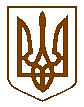 УКРАЇНАБілокриницька   сільська   радаРівненського   району    Рівненської    областіВ И К О Н А В Ч И Й       К О М І Т Е ТПРОЕКТ      РІШЕННЯ21   травня  2020  року                                                                               №                                                                                                                                                Про виконання делегованих повноважень у сфері соціального захисту населення	Заслухавши та обговоривши інформацію спеціаліста сільської ради                        І. Остапчук про виконання делегованих повноважень, на виконання плану роботи виконавчого комітету Білокриницької сільської ради на 2020 рік, керуючись ст. 34 Закону України «Про місцеве самоврядування в Україні», виконавчий комітет сільської радиВ И Р І Ш И В :Інформацію спеціаліста сільської ради І. Остапчук взяти до уваги.Виконавчому комітету:спільно з закладами освіти та культури організовувати вшанування ветеранів війни та праці, реабілітованих, учасників визвольної боротьби у дні державних свят, запрошувати ветеранів на урочисті збори, зустрічі з трудовими колективами, молоддю.спільно з спеціалістом сільської ради та з соціальними робітниками проводити роботу по відзначенню Міжнародного Дня людей похилого віку, Міжнародного дня інвалідів, Міжнародного дня волонтерів;спільно з спеціалістом та з ветеранською організацією проводити обстеження житлових приміщень, де проживають ветерани війни, вести постійний облік зазначеної категорії осіб;Продовжити на території ради роботу волонтерського руху.Забезпечити кваліфікований, об’єктивний та своєчасний розгляд звернень громадян соціально незахищених верств населення.Контроль за виконанням даного рішення покласти на спеціаліста сільської ради  та члена виконавчого комітету І.Остапчук. Сільський голова	                                       	                Тетяна ГОНЧАРУКІнформаційна довідкапро виконання делегованих повноважень органів виконавчоївлади в соціального захисту населенняСоціальний захист населення – одна з головних функцій, яка має виконуватися завжди і за будь-яких обставин на користь непрацездатних, пенсіонерів, самотніх, ветеранів Великої Вітчизняної війни. Саме ці прошарки населення належать до категорії бідних, найбільш вразливих і особливо потребують допомоги. Одним із кроків виконавчого комітету Білокриницької сільської ради є підвищення якості життя сімей з дітьми, необхідність створення умов для активної частини населення, щоб люди мали достойну роботу і достойну заробітну плату та захищення тих, хто не працює, особливо людей соціально незахищених, хворих, дітей – інвалідів.З метою вирішення комплексу соціальних питань статтєю 34 Закону України «Про місцеве самоврядування» визначено перелік делегованих повноважень виконавчим органам сільських та селищної рад у сфері соціального захисту населення. Так, працівниками сільської ради постійно ведеться і лонгується банк даних пільгової категорії населення.З метою вирішення комплексу соціальних питань та згідно зі статтею 34 Закону України «Про місцеве самоврядування»: протягом звітного періоду 2020 року спеціалістом Білокриницької сільської ради було прийнято 27 заяви на призначення субсидії на житлово-комунальні послуги, а також 7 заяв на призначення субсидії на придбання твердого палива. Протягом  2020 року по даний час сім’ї отримали:Одноразову допомогу при народженні дитини – 15;Допомога одиноким матерям – 8;Допомогу по вагітності та пологах – 4;Допомогу малозабезпеченим сім'ям – 21;Державні аліменти – 3 осіб;Допомогу на дітей, які позбавлені батьківського піклування – 1;Допомогу по догляду за псих хворим 1 або 2 групи – 2;ДСД інваліду, який не має права на пенсію – 2;Допомога багатодітній сім»ї на дітей до 6 років – 3;Допомога ФОП під час карантину на дітей до 10 років – 3;Пакунок малюка – 3;Догляд за дитиною з інвалідністю – 3;Муніципальна няня –2. Трьом громадянам, яким виповнилося 90 і більше років та одинадцятьом особам пенсійного віку подано пакет документів у фонд «Милосердя», що діє при районній адміністрації на отримання одноразової матеріальної допомоги.П’ятдесят сім особам похилого віку в період карантину було видано продуктові пакети.Тридцятьма учасниками АТО та багатодітними сім»ями подано документи на надання пільги на житлово-комунальні послуги по місцю проживання.Чотирьма багатодітними сім’ями подано документи у відділ пільг управління соціального захисту населення на отримання посвідчення та пільги «багатодітна сім’я ».       На території сільської ради працює 2 соціальний робітник, який обслуговують 20 громадян похилого віку. Соціальні робітники тісно співпрацюють із спеціалістами сільської ради.       Слід пам’ятати, що суть сучасної політики полягає в тому, що в країні будується соціально спрямована економіка, яка дасть людині все необхідне для нормального життя за європейськими стандартами; утворюється новий тип солідарності різних соціальних верств населення, свідома коаліція людей, які обрали шлях розбудови вільної демократичної держави. Соціальна політика держави виходить із необхідності надання конкретної допомоги бідуючим верствам і прошаркам населення: одиноким громадянам похилого віку, тим, що втратили здатність до самообслуговування, хворим, дітям тощо.Спеціаліст сільської ради                                                                                  Ірина ОСТАПЧУК